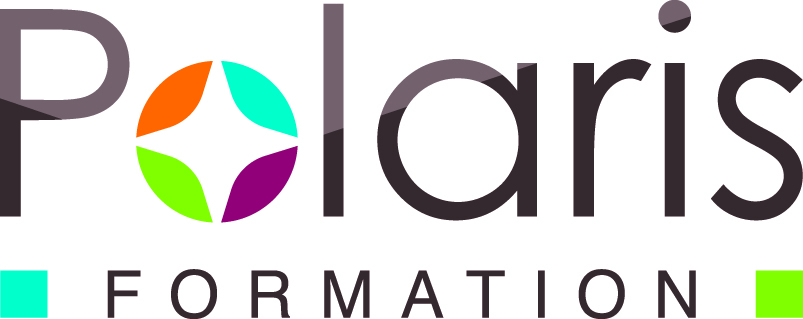 LES DOCUMENTALISTES DE POLARIS FORMATION PROPOSENT UN NOUVEAU SERVICE :PRET ET RETOUR DE DOCUMENTS.A partir du 18 mai, et sur RV,Lundi : de 14H à 18H (17h00 à isle)Mercredi : de 9H00 à 12HVendredi : de 9H à 12H